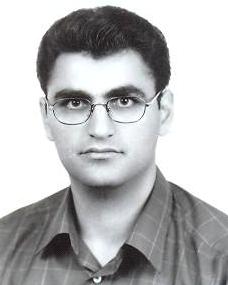 استادیار مرکز تحقیقات بین المللی بیابان- دانشگاه تهرانحمیدرضا ناصریتلفن دفتر:  +98 (21)88971717-021پست الکترونیکی: hrnaseri@ut.ac.irتحصیلاتP.H.D,null-yesr-char,منابع طبیعی- مرتعداری,دانشگاه تهران
کارشناسی ارشد,null-yesr-char,مرتعداری,دانشگاه تهران
B.S,null-yesr-char,منابع طبیعی- مرتع و آبخیزداری,دانشگاه تهران
زمینههای تخصصیو حرفهایسوابق کاري و فعالیت های اجراییفعالیت های علمیمقالات- بررسی برخی ویژگی های موثرخاک در تفکیک گروه های گیاهی نواحی ساحلی( منطقه مورد مطالعه: بندر دیلم، شمال خلیج فارس). شاکری رضا, ناصری حمیدرضا,  شهرام یوسفی خانقاه,  جواد پوررضایی (1402)., علوم و تکنولوژی محیط زیست, 25(5), 57-69.

- اثر همزمان شدت های مختلف چرا و نوع دام (گوسفند، گاو  و چرای تلفیقی) بر برخی خصوصیات فیزیکی و شیمیایی خاک (مطالعه موردی: مراتع مشجر شهرستان سوادکوه، استان مازندران). صادقی سنگدهی سید علی, طاطیان محمدرضا,  رضا تمرتاش, ناصری حمیدرضا (1401)., مجله حفاظت زیست بومی گیاهان(دانشگاه گنبد کاووس), 10(21), 1-16.

- مقایسه جوانه زنی و خصوصیات نو نهال های خردل بیابانی در بستر کشت باطله معدنی آهن و خاک رویشگاه. ناصری حمیدرضا, احمدی کوهبنانی محمد رضا, عزیز آبادی فراهانی انسیه, شاهبداغی جواد, یزدان پناه احمد (1401)., مرتع, 16(1), 206-221.

- بررسی تأثیر اصلاح کننده‌ها در احیای بیولوژیک اراضی شور از منظر فنی و اقتصادی در نظرآباد، استان البرز. یوسفی خانقاه شهرام, آذرنیوند حسین, زارع چاهوکی محمدعلی, جعفری محمد, ناصری حمیدرضا (1400)., نشریه مرتع و آبخیزداری, 74(1).

- The effect of amendments on the physical and chemical properties of soil in salt-land of Nazarabad, Alborz Province. [] [], Azarnivand Hosein, Zare Chahouki Mohammad Ali, Jafari Mohammad, Naseri Hamid Reza (2020)., DESERT, 25(1), 123-130.

- بررسی فلور، اشکال زیستی و پراکنش جغرافیایی گیاهان حاشیه جنوبی کویر دامغان. تایا علی, کابلی سید حسن, آذرنیوند حسین, ناصری حمیدرضا (1399)., مجله حفاظت زیست بومی گیاهان(دانشگاه گنبد کاووس), 8(16), 201-215.

- Effective in vitro seed germination and direct regeneration from cotyledonary leaf explants of Nitraria schoberi. Kheirabadi Samaneh, Zarinpanje Nasim, Ebrahimi Mohammad ali, Bakhshi Khaniki Gholamreza, Naseri Hamid Reza (2020)., Iranian journal of genetics and plant breeding, 9(1), 10-16.

- اثر برخی خصوصیات خاک بر الگوی پراکنش گونه‌های گیاهی در حاشیه جنوبی پلایای حاج علیقلی دامغان. تایا علی, کابلی سید حسن, آذرنیوند حسین, ناصری حمیدرضا (1398)., مرتع, 13(4).

- بررسی الگوی تغییرات پوشش‌گیاهی با استفاده از تصاویر سنجندۀ MODIS و ارتباط آن با بارش. محمدی عبدالحسین, قضاوی رضا,  روح الله میرزایی, ناصری حمیدرضا (1398)., نشریه مرتع و آبخیزداری, 72(3), 843-852.

- اثر پیش تیمار سرمادهی بر خصوصیات جوانه زنی بذر و تحمل تنش خشکی در گیاه دارویی وشاء. ناصری حمیدرضا, حسینی سید علیرضا, لشکری صنمی ناطق (1398)., نشریه علوم وفناوری بذر ایران, دوره هشتم(1), 241-251.

- امکانسنجی پتانسیلهای اکوتوریسم و ژئوتوریسم و تأثیر آن بر افزایش توان اقتصادی مردم بومی مناطق بیابانی )مطالعه موردی: منطقه جنوب گرمسار(. کریم پورریحان مجید, ناصری حمیدرضا, دانش عابد (1398)., جغرافیا ( برنامه ریزی منطقه ای)- موسسه آموزش عالی بین المللی قشم, 9(3), 81-91.

- The Optimized Method of Agrobacterium Mediated Transformation in  Nitraria schoberi (Ghar -e-Dagh in Persian). Eskandari Fatemeh, Ebrahimi Mohammad Ali, Naseri Hamid Reza, Zarinpanje Nasim (2019)., journal of genetic resources, 2(5), 97-103.

- تغییر کیفیت علوفه گونه های مورد چرای شتر در منطقه مرنجاب. ناصری حمیدرضا, لشکری صنمی ناطق, صادقی سنگدهی علی (1397)., نشریه مرتع و آبخیزداری, 71(4), 1099-1109.

- Threshold of potential concern: an early way to identify the ecosystem  structural thresholds in a grazing gradient. Sirosi Hamid,  غلامرضا حشمتی, Naseri Hamid Reza (2018)., Environmental Resources Research, 6(1), 1-14.

- به کارگیری فرایند تحلیل سلسله مراتبی در مدیریت منابع حوزه آبخیز (مطالعه موردی: حوزه آبخیز نهرین طبس). کشتکار امیر رضا, شریعتمداری حسین, ناصری حمیدرضا, تازه مهدی (1396)., مجله علوم و فنون کشاورزی و منابع طبیعی، علوم آب و خاک, 21(4), 29-42.

- The Effect of Stocking Rate on Carbon Sequestration of Prangos ferulacea (Case Study: Gorgou Summer Rangelands, Kohgiluyeh and Boyer-Ahmad Province, Iran).  سارا فرازمند,  غلامعلی حشمتی, Naseri Hamid Reza (2018)., JOURNAL OF RANGELAND SCIENCE, 8(1), 30-40.

- Sand Dune Encroachment and Desertification Processes of the Rigboland Sand Sea, Central Iran. Ahmady-birgani Hesam, Mcqueen Ken, Moeinaddini Mazaher, Naseri Hamid Reza (2017)., Scientific Reports, 7(1), 1-10.

- مقایسه پلات ویتاکر و ویتاکر اصلاح شده در تعیین غنای گونه ای مراتع طالقان. دیانتی قاسمعلی, ابراهیمی ازندریانی سعیده, آذرنیوند حسین, ناصری حمیدرضا (1395)., نشریه مهندسی اکوسیستم بیابان, 5(12), 11-22.

- بررسی تهدیدات امنیتی در مناطق مرزی و بیابانی شرق کشور. ناصری حمیدرضا (1395)., دانش انتظامی - دانشگاه علوم انتظامی امین, 4(14), 108-121.

- بررسی توان ذخیره کربن در درمنه زارهای حریم جاده( مطالعه موردی: اتوبان ایوانکی- گرمسار). پناهیان احمد رضا, ناصری حمیدرضا, کریم پورریحان مجید, جعفری محمد, حسینی سید علیرضا (1395)., تحقیقات مرتع و بیابان ایران, 23(1), 128-137.

- مدل سازی اکولوژیک، اقتصادی و اجتماعی پیامدهای ناشی از اجرای سناریوهای مدیریت بیولوژیک در مدیریت جامع حوزه آبخیز (مطالعه موردی: حوزه آبخیز سیمین دشت). کشتکار امیر رضا, ناصری حمیدرضا (1395)., بوم شناسی کاربردی, 5(16), 43-53.

- Application of a vetiver system for unconventional water treatment. Keshtkar Amirreza, Ahmadi Mohammad Reza, Naseri Hamid Reza, Atashi Hadi, Hamidifar Hosein, Razavi Sayed Mahdi, Yazdanpanah Ahmad, Karim Pour Rihan Majid, Moazami Nasrin (2016)., Desalination and Water Treatment, 57(10), 1-10.

- کاربرد سیستم وتیور در تصفیه و بهبود کیفیت آب های نامتعارف. کشتکار امیر رضا, احمدی محمدرضا, حمیدی فر حسین, آتشی هادی, رضوی سیدمهدی, ناصری حمیدرضا, یزدان پناه احمد (1394)., نشریه محیط زیست طبیعی (مجله منابع طبیعی ایران), 68(4), 629-640.

- پتانسیل ترسیب کربن خاک در اراضی بیابانی تحت اثر دو گونۀ تاغ و سوف (مطالعۀ موردی: آران و بیدگل).  حمزه احمدی,  غلامعلی حشمتی, ناصری حمیدرضا (1394)., نشریه مهندسی اکوسیستم بیابان, سوم(پنجم), 29-36.

- Comparing Stem and Seed Essential Oil in Dorema ammoniacum D. Don. From Iran. Hosseini S. Alireza, Naseri Hamid Reza, Azarnivand Hosein, Jafari Mohammad, Rowshan Vahid, Panahian Ahmad Reza (2015)., Journal of Essential Oil Bearing Plants, 17(6), 1287-1292.

- Comparing Stem and Seed Essential Oil in Dorema ammoniacum D. Don. From (Iran). Hosseini S. Alireza, Naseri Hamid Reza, Azarnivand Hosein, Jafari Mohammad, روشن وحید, Panahian Ahmad Reza (2015)., Journal of Essential Oil Bearing Plants, 17(6), 1287-1292.

- Carbon sequestration potential in soil and stand of Nitraria schoberi. Naseri Hamid Reza (2014)., DESERT, 19(2), 167-172.

- پتانسیل ذخیره کربن در جنگل دست کاشت تاغ( haloxylon aphyllum) در حاشیه جاده ( مطالعه موردی اتوبان ایوان کی- گرمسار). پناهیان احمد رضا, ناصری حمیدرضا, کریم پورریحان مجید, جعفری محمد (1392)., نشریه مهندسی اکوسیستم بیابان, 2(3), 67-76.

- An investigation of management effects on range functionality (case study: Karkaboud and Kouin, Taleghan).. Sirosi Hamid, حشمتی غلامعلی, Salman Mahini Abdolrasoul, Naseri Hamid Reza (2013)., Pakistan Journal of Biological Sciences, 16(5), 239-234.

- مقایسه تنوع گونه ای در گروههای گیاهی حاشیه دریا ( مطالعه موردی : منطقه عامری، استان بوشهر). ناصری حمیدرضا, پوررضایی جواد, یوسفی شهرام, شاکری رضا (1391)., مرتع, 6(2), 166-175.

- Comparison of Whittaker and Modified-Whittaker plots to estimate species richness in semi-arid grassland and shrubland. Ghorbani Pashaee Kolaee Jamshid, تایا علی, شکری مریم, Naseri Hamid Reza (2011)., DESERT, 16(2011), 17-22.

- اثر شوری بر جوانه زنی و رشد گونة قره داغ. ناصری حمیدرضا, جعفری محمد, صادقی سنگدهی سید علی, محمد زاده خانی هادی, صفاری ها مریم (1390)., مرتع, 5(1), 81-90.

- بررسی رابطه برخی خصوصیات فیزیکی و شیمیایی خاک با جوامع گیاهی حاشیه پلایا ( مطالعه موردی : جنوب پلایای کاشان ). احمدی حسن, آذرنیوند حسین, ناصری حمیدرضا, زهتابیان غلامرضا, جعفری محمد (1388)., مرتع, 3(4), 652-667.

- Chromosomal Evolution in Some Iranian Artemisia L. using Numerical Analysis of Karyotypes. Naseri Hamid Reza, Azarnivand Hosein, Jafari Mohammad (2009)., CYTOLOGIA, 74(1), 55-64.

- مقایسه تاثیر روش های مختلف شکست خواب بذر در گیاه دم گاوی. طویلی علی, صابری مرتضی, ناصری حمیدرضا, اعتماد وحید (1387)., مرتع, 2(4), 402-410.

- بررسی اثر زمان بر جوانه زنی بذرهای برخی از گونه های جنس درمنه(Artemisia). ناصری حمیدرضا, آذرنیوند حسین, قربانی مهدی, مهربان فر زهرا (1387)., تحقیقات مرتع و بیابان ایران, 15(1), 59-68.

کنفرانس ها- اثر تسهیل دسترسی و فعالیت گردشگران بر پوشش گیاهی جنوب غربی گرمسار. ناصری حمیدرضا, شاکری رضا, مهربان فر زهرا, رضایی ملکوتی زهرا (1402)., سومین کنفرانس بین المللی گردشگری بیابان لوت (فرصت های محلی و بین المللی), 1-2 آبان, کرمان, ایران.

- گزارش نهایی رویداد اولین ثبت زمینی دمای سطح زمین در بیابان لوت (منطقه ریگ یلان). ناصری حمیدرضا (1402)., سومین کنفرانس بین المللی گردشگری بیابان لوت (فرصت های محلی و بین المللی), 1-2 آبان, کرمان, ایران.

- Investigating some characteristics of soil and habitat of Achillea eriophora DC. In the Golgohar region of Sirjan. Naseri Hamid Reza, احمدی کوهبنانی محمد رضا, Sotoudeh Bahreini Rahim, Pourrezaee Javad (2023)., 10th national congress on medicinal plants, 12-13 July, Urmia, Iran.

- The effect of water stress on root and leaf biomass of nitre bush (Nitraria schoberiy. Naseri Hamid Reza, Taya Ali, Shakeri Reza (2023)., 10th national congress on medicinal plants, 12-13 July, Urmia, Iran.

- بررسی خاک رویشگاه گونه آقطی در گرادیان ارتفاعی منطقه واجارگاه. خوشدل واجاری سارا, آذرنیوند حسین, ناصری حمیدرضا, زارع چاهوکی محمدعلی, دهقان رحیم آبادی پویان (1401)., کنگره بین المللی منابع طبیعی پایـدار، گیاهان دارویی و تولیـد دانش بنیان, 14-16 بهمن, کرج, ایران.

- خصوصیات رویشگاهی گونه دارویی گلدر Otostegia persica (Burm.) Boiss در منطقه گل گهر. ناصری حمیدرضا, احمدی کوهبنانی محمد رضا, پوررضایی جواد, شاهبداغی جواد (1401)., کنگره بین المللی منابع طبیعی پایـدار، گیاهان دارویی و تولیـد دانش بنیان, 14-16 بهمن, کرج, ایران.

- تعیین مناسب ترین شبکه آماربرداری درسطح پارسل در جنگل های شمال (مطالعه موردی: بخش گرازبن جنگل آموزشی  پژوهشی خیرود ). مهربان فر زهرا, زبیری محمود, فقهی جهانگیر, ناصری حمیدرضا (1401)., هفتمین کنگره بین المللی توسعه کشاورزی و محیط زست با تاکید بر برنامه توسعه ملل, 29-29 اردیبهشت, تهران, ایران.

- Effect of Plant Density on the Production of Licorice (Glycyrrhiza glabra L.) Root Collected from Three Sites in Gol Gohar of Sirjan. Naseri Hamid Reza, Ahmadi Mohammad Reza, Pourrezaee Javad, Aziz Abadi Farahani Ensiyeh (2022)., 9th national congress on medicinal plants, 15-16 June, Tehran, IRAN.

- Comparison of Some Ecological and Plant Parameters of Licorice (Glycyrrhiza glabra L.) Habitat in Taleghan Region. Naseri Hamid Reza, Pourrezaee Javad, Aziz Abadi Farahani Ensiyeh,  شهرام یوسفی خانقاه (2022)., 9th national congress on medicinal plants, 15-16 June, Tehran, IRAN.

- مقایسه برخی خصوصیات فیزیکو و شیمیایی ذرات باطله معدنی سنگ‌آهن و خاک. ناصری حمیدرضا, احمدی کوهبنانی محمد رضا, احمدی بیرگانی حسام, حاجی زاده امیر, یزدان پناه شاه آبادی احمد (1400)., پنجمین همایش ملی فرسایش بادی و طوفان های گردوغبار, 20-21 دی, یزد, ایران.

- روش¬های تشخیص و ردیابی رخدادهای گرد و غبار به کمک سنجش از دور. احمدی بیرگانی حسام, ناصری حمیدرضا (1400)., پنجمین همایش ملی فرسایش بادی و طوفان های گردوغبار, 20-21 دی, یزد, ایران.

- پتانسیل برداشت ذرات باطله معدنی سنگ‌آهن در سرعت‌های مختلف باد. ناصری حمیدرضا, احمدی کوهبنانی محمد رضا, احمدی بیرگانی حسام, حاجی زاده امیر, عزیز آبادی فراهانی انسیه (1400)., پنجمین همایش ملی فرسایش بادی و طوفان های گردوغبار, 20-21 دی, یزد, ایران.

- Analysis of land-use changes in Fooman County by using satellite images.  رضا شاکری, Naseri Hamid Reza,  شهرام یوسفی خانقاه (2021)., The 1st  International and the 8th  National  Conference on Rangeland Management in Iran, 14-15 July, Mashhad, IRAN.

- Similarity Analysis of Vegetation in Different Tailings of Iron Mine and Unmined Site in Gol- Gohar Region.. Naseri Hamid Reza, Ahmadi Kouhbanani Mohammad Reza, Azizabadi Farahani Ensiyeh, Shahbodaghi Javad, Yazdanpanah Shahabadi Ahmad (2021)., The 1st  International and the 8th  National  Conference on Rangeland Management in Iran, 14-15 July, Mashhad, IRAN.

- اثر جنگل کاری بر شاخص تنوع و وضعیت مرتع در مناطق نیمه خشک  استان قزوین. ناصری حمیدرضا,  رضا شاکری, عزیز آبادی فراهانی انسیه (1400)., اولین همایش بین‌المللی و هشتمین همایش ملی مرتعداری ایران, 23-24 خرداد, مشهد, ایران.

- اثر آفرود بر رویشگاه شور گز در حاشیه دریاچه نمک. ناصری حمیدرضا, شاکری رضا, عزیز آبادی فراهانی انسیه, رضایی ملکوتی زهرا (1400)., کنفرانس بین المللی لوت با رویکرد گردشگری, 9-10 فروردین, کرج, ایران.

- اثر فعالیت های معدن آهن گل گهر بر پتانسیل اکوتوریسم کویر سیرجان. ناصری حمیدرضا, احمدی کوهبنانی محمد رضا, شاهبداغی جواد, یزدان پناه شاه آبادی احمد (1400)., کنفرانس بین المللی لوت با رویکرد گردشگری, 9-10 فروردین, زاهدان, ایران.

- بررسی غنا و تنوع در تیپ های گیاهی مراتع چشمه شور( استان قم). ناصری حمیدرضا, عزیز آبادی فراهانی انسیه (1399)., پنجمین همایش ملی تنوع زیستی و تاثیر آن بر کشاورزی و محیط زیست, 8-8 دی, ارومیه, ایران.

- نقش دانشگاه در توسعه پایدار و گسترش اخلاق محیط زیستی. ناصری حمیدرضا, شاکری رضا (1398)., دومین همایش ملی دانشگاه اخلاق‌مدار, 26-26 آبان, تهران, ایران.

- نماز و فرهنگ دینی در روابط کاری کشاورزان. ناصری حمیدرضا, شاکری رضا (1398)., سومین کنگره ملی نماز، سلامت روان و نشاط معنوی, 12-12 آبان, تهران, ایران.

- تحلیل رابطه پوشش گیاهی با برخی خصوصیات فیزیکی و شیمایی خاک( مطالعه موردی: جنوب کویر دامغان). تایا علی, کابلی سید حسن, آذرنیوند حسین, ناصری حمیدرضا (1398)., دومین همایش ملی مدیریت منابع طبیعی با محوریت آب، سیل و محیط زیست, 23-23 مهر, ایران.

- بررسی کارایی مالچ معدنی در کنترل گرد و غبار باطله های معدن آهن گل گهر. ناصری حمیدرضا, احمدی کوهبنانی محمد رضا, شاهبداغی جواد (1398)., دومین همایش ملی مدیریت منابع طبیعی با محوریت آب، سیل و محیط زیست, 23-23 مهر, ایران.

- بررسی فلور، شکل زیستی و کوروتیپ های مناطق بیابانی ( مطالعه موردی جنوب پلایای دامغان). تایا علی, کابلی سید حسن, آذرنیوند حسین, ناصری حمیدرضا (1398)., دومین همایش ملی مدیریت منابع طبیعی با محوریت آب، سیل و محیط زیست, 23-23 مهر, ایران.

- تنوع گونه¬ای و اشکال زیستی در پوشش گیاهی حاشیه رودخانه شور در منطقه اشتهارد. ناصری حمیدرضا, عزیز آبادی فراهانی انسیه (1398)., دومین همایش ملی مدیریت منابع طبیعی با محوریت آب، سیل و محیط زیست, 23-23 مهر, ایران.

- Assessment of Soil Carbon Storage in Saxaul Forests in the Buin Zahra Desert of Iran.. Naseri Hamid Reza, Shakeri Reza,  شهرام یوسفی خانقاه, Pour Rezaii Javad (2019)., 4th international scientific conference, soil and water conserving, 28-31 August, BULGARIA.

- بررسی میزان جوانه زنی و عملکردقره داغ گونه Nitraria schoberi در بافت های متقاوت خاک. ناصری حمیدرضا, احمدی بیرگانی حسام (1398)., شانزدهمین کنگره علوم خاک ایران, 5-7 مرداد, زنجان, ایران.

- رابطه تراکم Seidlitzia rosmarinus با برخی خصوصیات خاک در طول کمربند سبز گل گهر به سیرجان. ناصری حمیدرضا, شاهبداغی جواد,  مجتبی افضلی پور فریدونی (1398)., شانزدهمین کنگره علوم خاک ایران, 5-7 مرداد, زنجان, ایران.

- Effect of Tourism Activities on Plant Richness and Diversity in Maranjab Desert. Naseri Hamid Reza, Aziz Abadi Farahani Ensiyeh (2019)., 1st International Conference on LUT Desert Tourism  (Local and International Opportunities), 1-2 May, Birjand, IRAN.

- Effect of Dust Deposit on the Growth and Yield of Alfalfa. Naseri Hamid Reza, Ahmady-birgani Hesam (2019)., International Conference on Dust in Southwest Asia, 23-25 April, IRAN.

- Improvement of caper (Capparis spinosa L.) Germination using Different Treatments of Seed Dormancy Breaking. Naseri Hamid Reza, Aziz Abadi Farahani Ensiyeh (2019)., The 2nd International Conference on Medicinal Plants, Organic Farming natural and medicinal materials, 13 March, Mashhad, Iran.

- Road effects on vegetation composition and soil properties in Gole Gohar region (Kerman province, Iran). Naseri Hamid Reza, Shahbodaghi Javad, Yousefi Khaneghah Shahram, Baba Akbari Mohammad, Atighi Iman (2018)., International Scientific Conference  „Conserving Soils and Water 2018”, 29 August-1 September, Bulgaria.

- اثر گرد و غبار جاده¬ای بر رطوبت نسبی برگ و کلروفیل سه گونه Haloxylon ammodendron، Seidlitzia rosmarinus و Artemisia sieberi در کویر مرنجاب. ناصری حمیدرضا, احمدی بیرگانی حسام, عزیز آبادی فراهانی انسیه (1397)., دومین کنفرانس بین المللی گرد و غبار, 5-7 فروردین, ایلام, ایران.

- اثر باد و فرسایش بر خط آهن مسیر مشهد - سرخس( ایستگاه گنبدلی). ناصری حمیدرضا, عزیز آبادی فراهانی انسیه (1396)., چهارمین همایش ملی فرسایش بادی و طوفان های گرد و غبار, 16-17 بهمن, یزد, ایران.

- بهینه سازی شرایط کشت درون شیشه ای به منظور القا بافت کالوس در گیاه قره داغ. رضایی مهدی, زرین پنجه نسیم, بخشی خانیکی غلامرضا, ناصری حمیدرضا, محمدی سمیرا (1396)., دومین همایش بین المللی و دهمین همایش بیوتکنولوژی جمهوری اسلامی ایران, 7-9 مرداد, کرج, ایران.

- رفع خواب بذر گیاه Nitraria schoberi  از طریق تکنیک کشت بافت. محمدی سمیرا, ابراهیمی محمد علی, ناصری حمیدرضا, زرین پنجه نسیم (1396)., دومین همایش بین المللی و دهمین همایش بیوتکنولوژی جمهوری اسلامی ایران, 7-9 مرداد, کرج, ایران.

- بررسی تاثیر تاج پوشش گونه گز شور بر برخی خصوصیات خاک. ناصری حمیدرضا, عزیز آبادی فراهانی انسیه (1396)., پانزدهمین کنگره علوم خاک ایران, 6-8 مرداد, اصفهان, ایران.

- اثر خشکسالی بر وضعیت اقتصادی – اجتماعی مناطق روستایی جنوب بیرجند. ناصری حمیدرضا, عزیز آبادی فراهانی انسیه, یوسفی ورمخواستی زهرا (1396)., چهارمین کنفرانس بین المللی برنامه ریزی و مدیریت محیط زیست, 2-3 اردیبهشت, تهران, ایران.

- بررسی پتانسیل های گونه درختی گز شاهی رویشگاه سیرجان از منظر اکولوژیکی و اقتصادی. ناصری حمیدرضا, کشتکار امیر رضا, احمدی کوهبنانی محمد رضا, صالحی حمید (1395)., اولین همایش ملی اکولوژی، تنوع و حفاظت گیاهی, 27-27 دی, تهران, ایران.

- بررسی فلورستیک ، فرم بیولوژیک و کورتیپ های گیاهی پارک ملی و منطقه حفاظت شده ساریگل. ناصری حمیدرضا, پور رضایی جواد, تایا علی, عزیز آبادی فراهانی انسیه (1395)., اولین همایش ملی اکولوژی، تنوع و حفاظت گیاهی, 27-28 دی, تهران, ایران.

- برآورد کربن ترسیب شده درخاک پارک جنگلی عامری با استفاده از گونه کهور پاکستانی. عزیزالهی فائزه, ناصری حمیدرضا, جعفری محمد, یوسفی شهرام (1395)., اولین همایش ملی اکولوژی، تنوع و حفاظت گیاهی, 27-27 دی, تهران, ایران.

- بررسی مناسب ترین شرایط درون شیشه ای جهت جوانه زنی و ریزازدیادی گیاه قره داغ. زرناسی سمیرا, ابراهیمی محمد علی, ناصری حمیدرضا, زرین پنجه نسیم (1395)., دومین کنفرانس بین المللی و چهار دهمین کنگره ملی ژنتکی ایران, 29-31 اردیبهشت, تهران, ایران.

- بررسی پتانسیل فرسایش بادی در ارگ مصر با استفاده ازآزمایشات  تونل باد. ناصری حمیدرضا, علوی نائینی علی, کشتکار امیر رضا,  علیرضا خادمی (1394)., سی و چهارمین گردهمایی و دومین کنگره بین المللی علوم زمین, 3-5 بهمن, تهران, ایران.

- بررسی ساخت تونل زیر زمینی حکیم در پارک جنگلی چیتگر با نگاه بر اثرات زیست محیطی و فیزیکی. ناصری حمیدرضا, کیانی الهام (1394)., اولین همایش ملی توسعه پایدار در راهسازی با رویکرد حفظ محیط زیست , 28-28 مهر, شیراز, ایران.

- بررسی کارایی کلرید کلسیم و کلرید منیزیم در حفظ شرایط بهینه راهها و معابر. ناصری حمیدرضا, علوی نائینی علی, کشتکار امیر رضا, خادمی علیرضا (1394)., اولین همایش ملی توسعه پایدار در راهسازی با رویکرد حفظ محیط زیست, 28-28 مهر, شیراز, ایران.

- کاهش منابع آبی و نقش آن در ایجاد خلا امنیتی- جمعیتی. ناصری حمیدرضا, حیدری علی اکبر, کشتکار امیر رضا, نظری نعمت اله (1394)., دومین کنفرانس بین المللی امنیت انسانی در غرب آسیا, 2-3 فروردین, بیرجند, ایران.

- اثر مالچ ترکیبی کلرید کلسیم و کلرید منیزیم بر برخی خصوصیات فیزیکو شمیایی تپه های ماسه ای روستای مصر. ناصری حمیدرضا, شبانی منصور, کریم پورریحان مجید, کشتکار امیر رضا (1393)., کنفرانس بین المللی توسعه پایدار راهکارها و چالش ها, 6-8 بهمن, تبریز, ایران.

- بررسی اثر سدیم کلرید بر میزان کربن و سدیم درریشه گونه گیاهی ویتیور. نورایی زهرا, ناصری حمیدرضا, صالحی فاطمه, کشتکار امیر رضا, تایا علی (1393)., کنفرانس بین المللی توسعه پایدار راهکارها و چالش ها, 6-8 بهمن, تبریز, ایران.

- اثر هلالی آبگیر بر شاخص های پوشش گیاهی مراتع بیابانی مرنجاب. ناصری حمیدرضا, کشتکار امیر رضا, موصلی جواد (1393)., کنگره استحصال آب و آبخیزداری, 29-30 دی, بیرجند, ایران.

- مقایسه سرعت و درصد جوانه زنی دو گونه Alyssum sibiricum و Agropyron desertorum. یوسفی هادی, ناصری حمیدرضا (1393)., دومین همایش ملی بیابان با رویکرد مدیریت مناطق خشک و بیابانی, 20-21 مهر, ایران.

- اررزیابی محصول معدنی SSR400  بر جوانه زنی Haloxylon persicum. ناصری حمیدرضا, شبانی منصور, کشتکار امیر رضا, خادمی علیرضا (1393)., دومین همایش ملی بیابان با رویکرد مدیریت مناطق خشک و بیابانی, 20-21 مهر, ایران.

- نقش مالچ در کنترل فرسایش بادی. یوسفی هادی, ناصری حمیدرضا (1393)., دومین همایش ملی بیابان با رویکرد مدیریت مناطق خشک و بیابانی, 20-21 مهر, ایران.

- استفاده از انرژی های نو. یوسفی هادی, ناصری حمیدرضا (1393)., دومین همایش ملی بیابان با رویکرد مدیریت مناطق خشک و بیابانی, 20-21 مهر, ایران.

- بررسی محدودیت ها و قابلیت های مناطق بیابانی و نیمه بیابانی خراسان شمالی. یوسفی هادی, ناصری حمیدرضا (1393)., دومین همایش ملی بیابان با رویکرد مدیریت مناطق خشک و بیابانی, 20-21 مهر, ایران.

- بررسی رابطه بیابان زایی و پدیده فرسایش بادی. یوسفی هادی, ناصری حمیدرضا (1393)., دومین همایش ملی بیابان با رویکرد مدیریت مناطق خشک و بیابانی, 20-21 مهر, تربت حیدریه, ایران.

- بررسی میزان ترسیب کربن در ذیتوده گیاهی قرق و تحت چرا(مطالعه موردی منطقه پناهگاه حیات وحش  میاندشت خراسان شمالی). یوسفی هادی, ناصری حمیدرضا (1393)., دومین همایش ملی بیابان با رویکرد مدیریت مناطق خشک و بیابانی, 20-21 مهر, ایران.

- تحلیل رابطه پوشش گیاهی با برخی خصوصیات فیزیکی و شیمیایی خاک( مطالعه موردی: مراتع بیابانس خوسف خراسان جنوبی). ابریشمی رضا, ناصری حمیدرضا, مهدوی محمد (1393)., دومین همایش ملی بیابان با رویکرد مدیریت مناطق خشک و بیابانی, 20-21 مهر, ایران.

- بررسی کارایی محلول ترکیبی کلرید کلسیم و کلرید منیزیم جهت کنترل فرسایش بادی. ناصری حمیدرضا, شبانی منصور, کشتکار امیر رضا (1392)., سومین همایش ملی فرسایش بادی و طوفان های گرد و غبار, 25-26 دی, یزد, ایران.

- ارزیابی میزان تاثیر گیاه وتیورگراس به عنوان یک روش بیولوژیک در بهبود کیفیتآب - های نامتعارف (مطالعه موردی: مجتمع معدنی و صنعتی گل گهر سیرجان). کشتکار امیر رضا, احمدی محمدرضا, حمیدی فر حسین, رضوی سید مهدی, ناصری حمیدرضا, یزدان پناه شاه آبادی احمد (1392)., اولین همایش ملی بازیافت آب, 6-7 دی, تهران, ایران.

- تأثیر توسعه اکوتوریسم بر پوشش گیاهی روستای مصر. ناصری حمیدرضا, کشتکار امیر رضا, قاسمی حسین (1392)., سومین همایش بین المللی برنامه ریزی و مدیریت محیط زیست, 6-6 آبان, تهران, ایران.

- ارزیابی و تحلیل کمی شدت خشکسالی با استفاده شاخص درصد از نرمال بارندگی (مطالعه موردی حوزه آبخیز دریاچه نمک). کشتکار امیر رضا, ناصری حمیدرضا, ابوالحسنی اعظم, فانیان فائزه (1392)., دومین کنفرانش بین المللی مخاطرات محیطی, 7-8 مهر, تهران, ایران.

- اثر خشکسالی بر توده جنگلی تاغ در مناطق گرمسار و آران و بیدگل . ناصری حمیدرضا, کشتکار امیر رضا, پناهیان احمد رضا, شاکری رضا (1392)., دومین کنفرانس بین المللی مخاطرات محیطی, 7-8 مهر, تهران, ایران.

- بررسی اثر خشکسالی بر مراتع و نظام دامداری در منطقه خوسف خراسان جنوبی. ناصری حمیدرضا, قاسمی حسین, کشتکار امیر رضا, موصلی جواد (1392)., دومین کنفرانس بین المللی مخاطرات محیطی, 7-8 مهر, تهران, ایران.

- رابطه منابع آب مراکز جمعیتی و استقرار قوای انتظامی در استان خراسان جنوبی( مطالعه موردی منطقه خوسف تا قلعه زری). کامران نژاد علیرضا, ناصری حمیدرضا, نظری نعمت اله, قاسمی حسین (1392)., همایش ملی خراسان جنوبی نظم و امنیت, 4-5 فروردین, بیرجند, ایران.

- تاثیر امنیت بر بازار محلی و گردشگری شهرستان مرزی تایباد. ناصری حمیدرضا, سیروسی حمید, موصلی جواد, مهربان فر زهرا (1392)., همایش ملی خراسان جنوبی نظم و امنیت, 4-5 فروردین, بیرجند, ایران.

- ارتباط پوشش گیاهی ساحلی با فعالیت های گردشگری و دامداری( مطالعه موردی: بندر دیلم. ناصری حمیدرضا, کریم پورریحان مجید, کشتکار امیر رضا, شاکری رضا (1391)., همایش ملی  قشم تولید ملی کار و سرمایه ایرانی و چشم انداز آینده, 9-10 بهمن, قشم, ایران.

- بررسی برخی از ویژگی های رویشگاهی گونه قره داغ NItraraia schoberi در کویر های ایران. ناصری حمیدرضا,  سیدمحمد موسوی نژاد, تایا علی (1391)., همایش ملی فرآورد های طبیهعی و گیاهان دارویی, 12-13 شهریور, بجنورد, ایران.

- بررسی برخی نیازهای اکولوژیکی و جوانه زنی بذر گیاه دارویی وشا. ناصری حمیدرضا, حسینی سیدعلیرضا, روشن وحید (1391)., همایش ملی فرآورد های طبیهعی و گیاهان دارویی, 5-6 شهریور, بجنورد, ایران.

- تاثیر غلظت های مختلف شوری بر جوانه زنی گونه هالوفیت halocnemum strobilaceum. ناصری حمیدرضا, پناهیان احمدرضا, حسینی سیدعلیرضا (1391)., همایش ملی مقابله با بیابان زایی و توسعه پایدار تالاب های کویری ایران, 25-26 مرداد, اراک, ایران.

- بررسی تیره و طیف بیولوپیک گونه های گیاهی حاشیه رودخانه شور در منطقه پرند. ناصری حمیدرضا, کشتکار امیر رضا (1391)., سومین همایش ملی مقابله با بیابان زایی و توسعه ایدار تالاب های کویری ایران, 25-26 مرداد, اراک, ایران.

- کاربرد ایزوتوپ های طبیعی در مدیریت منابع آب مناطق خشک و نیمه خشک. کشتکار امیر رضا, ناصری حمیدرضا (1391)., سومین همایش ملی مقابله با بیابان زایی و توسعه تالاب های کویری ایران, 25-26 مرداد, اراک, ایران.

- توانمدی های مناطق بیابانی استان فارس در زراعت گیاه دارویی وشا. حسنی علیرضا, ناصری حمیدرضا, آذرنیوند حسین, ریاحی اکبر, عرب شیبانی رضا (1391)., سومین همایش ملی مقابله با بیابان زایی و توسعه پایدار تالاب های کویری ایران, 25-26 مرداد, اراک, ایران.

- تاثیر سرمادهی مرطوب بر شکست خواب و الاق جوانه زنی در بذر گیاه وشا. حسینی سیدعلیرضا, ناصری حمیدرضا, آذرنیوند حسین, صید محمدی مجید (1391)., اولین همایش ملی بیابان(علوم فنوون و توسعه پایدار, 27-28 اردیبهشت, کرج, ایران.

- کاربرد فن آوری های نوین سنجش از دور و GIS در پایش تغییرات کاربری اراضی و بیابانزایی( مطالعه موردی: مناطق بیابانی کاشان و آران و بیدگل. آرخی صالح, موسوی سیده فاطمه, ناصری حمیدرضا (1391)., اولین همایش ملی بیابان(علوم فنوون و توسعه پایدار, 27-28 اردیبهشت, کرج, ایران.

- ارزیابی الگوریتم طبقه بندی ماشین بردار شتیبان نقشه زاویه طیفی واگرایی اطلاعات طیفی و کد های باینری در استخراج نقشه کاربری اراضی( مطالعه موردی: منطقه بیابانی کاشان آران و بیدگل. آرخی صالح, موسوی سیده فاطمه, ناصری حمیدرضا (1391)., اولین همایش ملی بیابان(علوم فنوون و توسعه پایدار, 27-28 اردیبهشت, کرج, ایران.

- تاثیر اقتصادی اجتماعی و ایمنی زیستی ورود غیر مجاز دام بر مناطق کویری شرق کشور. کامران نژاد علی رضا, بشارتیان محمد رضا, ناصری حمیدرضا (1391)., اولین همایش ملی بیابان علوم فنون و توسعه پایدار, 27-28 اردیبهشت, کرج, ایران.

- مقایسه تنوع گونه ای و ویژگی های  پوشش سطحی خاک در قرق و خارخ قرق در مناطق خشک (مطالعه موردی بوئین زهرا  استان قزوین. ناصری حمیدرضا, شاکری رضا, یوسفی خانقاه شهرام, پوررضایی جواد (1391)., اولین همایش ملی بیابان علوم فنون و توسعه پایدار, 27-28 اردیبهشت, کرج, ایران.

- امنیت و توسعه صنعت توریسم و اکوتوریسم در بیابان. گودرزی احمد علی,  سیدحمید رضوی, ناصری حمیدرضا (1391)., اولین همایش ملی بیابان(علوم فنوون و توسعه پایدار, 27-28 اردیبهشت, کرج, ایران.

- اهمیت استفاده از گیاهان دارویی در توسعه فضای سبز شهری. تایا علی, ناصری حمیدرضا,  سیدمحمد موسوی نژاد (1391)., اولین همایش ملی بیابان(علوم فنوون و توسعه پایدار, 27-28 اردیبهشت, کرج, ایران.

- Using Bayesian Decision Network for Assessing the Socio-Economic Impacts of  Integrated Watershed Management. Keshtkar Amirreza, Naseri Hamid Reza (2012)., 8th international soil congress on land degradation and challenges in sustainable soil management, 17-18 May, Izmir, Turkey.

- Essential oil composition of Dorema ammoniacum D. Don. حسینی سیدعلیرضا, Naseri Hamid Reza, Azarnivand Hosein, Jafari Mohammad, روشن وحید (2012)., National congress of Medicinal plants, 16-17 May, Kish Island, Iran.

- investigation of land degradation in semi arid region of iran. Keshtkar Amirreza, Naseri Hamid Reza (2012)., 8th international soil congress on land degradation and challenges in sustainable soil management, 15-17 May, Izmir, Turkey.

- ارزیابی قابلیت برخی فعالیت های تفرجی با استفاده از روش ارزیابی چند متغییره. سیروسی حمید, حشمتی غلامعلی, سلمان ماهینی عبد الرسول, ناصری حمیدرضا (1391)., دومین کنفرانس ملی برنامه ریزی و مدیریت محیط زیست, 26-27 فروردین, تهران, ایران.

- Carbon sequenstration potential in biomass of Haloxylon aphyllum and stipagrostis plumosa (Aran-o-Bidgol forest Iran. Naseri Hamid Reza, Keshtkar Amirreza, شاکری رضا, مهربانفر زهرا, یوسفی خانقاه شهرام (2012)., 8th The International Soil Congress on Land Degradation and Challenges in Sustaiable Soil Management, 15-17 May, Izmir, Turkey.

- ارائه یک مدلGIS-MCE برای ارزیابی قابلیت پرنده بینی. سیروسی حمید, حشمتی غلام علی, ماهینی عبدالرسول سلمان, ناصری حمیدرضا (1391)., دومین کنفرانس ملی برنامه ریزی و مدیریت محیط زیست, 26-27 فروردین, تهران, ایران.

- ارزیابی قابلیت تفرجی مشاهده حیات وحش با استفاده از روش ترکیب خطی وزن داده شده. سیروسی حمید, حشمتی غلامعلی, ماهینی عبدالرسول سلمان, ناصری حمیدرضا (1391)., دومین کنفرانس ملی برنامه ریزی و مدیریت محیط زیست, 26-27 فروردین, تهران, ایران.

- ویژگی های مورفومتریک و خسارات ناشی از ایجاد فرسایش خندقی( مطالعه موردی دشت گزیر استان هرمزگان. پناهیان احمدرضا, حسینی گزیر عبدالواحد, ناصری حمیدرضا, گلیوری احمد (1390)., پنجمین کنفرانس سراسری آبخیزداری و مدیریت منابع  آب و خاک, 9-10 بهمن, کرمان, ایران.

- تنوع گونه ای در حاشیه خلیج فارس(مطالعه موردی بندر دیلم. ناصری حمیدرضا, پوررضایی جواد, شاکری رضا, یوسفی خانقاه شهرام (1390)., همایش ملی بهره برداری از آب دریا, 13-14 آذر, کرمان, ایران.

- تنوع گونه ای در تیپ های گیاهی حاشیه کویر حوض سلطان. ناصری حمیدرضا, جعفری محمد, آذرنیوند حسین, زهتابیان غلامرضا (1390)., کنفرانس ملی رویکرد های نوین در مدیریت پایدار منابع طبیعی, 26-26 مهر, تهران, ایران.

- Impact of Rangeland Degradation on the Pastoral Production Systems and Livelihoods of the Zanjan Pastoralists in Iran. Naseri Hamid Reza, شاکری رضا, یوسفی خانقاه شهرام (2010)., Tropentag 2010, 14-18 September, Zurich, Switzerland.

کتب - بهینه سازی مصرف آب در فضای سبز شهری با رهیافت منظر سازی کم نیاز به آب. ناصری حمیدرضا (1395).

- اکولوژی ، تکامل و بیوجغرافیای درمنه.  عادل جلیلی, آذرنیوند حسین,  مینا ربیعی, سفید کن فاطمه, ناصری حمیدرضا (1394).

- اطلس گردشگری بیابان. قاسمی حسین, ناصری حمیدرضا (1393).

مجلاتپایان نامه ها و رساله ها- بررسی ویژگی های اکولوژیک گیاه آقطی (Sambucus ebulus) در استان گیلان.، سارا خوشدل واجاری، حمیدرضا ناصری، کارشناسی ارشد،  1402/11/30 

- بررسی ویژگی های بوم شناسی گونه گیاهی تلخه (Acroptilon repens)، نیلوفر رحیمی، حمیدرضا ناصری، کارشناسی ارشد،  1400/6/22 

- بررسی کمی و کیفی ترکیبات شیمیایی گل آتشین(Aethionema grandiflorum) در منطقه طالقان، ژاله احمدی دهرشید، حمیدرضا ناصری، کارشناسی ارشد،  1399/11/20 

- بررسی و مقایسه کمی و کیفی ترکیبات شیمیایی بذر قره داغ( Nitraria schoberi)در دو منطقه میقان اراک و ابوزید آباد کاشان)"، سمانه شمشیری، حمیدرضا ناصری، کارشناسی ارشد،  1398/4/15 

- "  بررسی امکان استقرار قلمه گیاهی Calligonum comosum بر روی تپه‌های ماسه‌ای(مطالعه موردی :ارگ گرمسار )"، حمید صالحی، حمیدرضا ناصری، کارشناسی ارشد،  1398/3/11 

- تاثیرسطوح مختلف بیوچارمیکوریزوپلیمررزین اکریلیک برویژگی های خاک وگیاهان مراتع نیمه خشک نظرآبادکرج ، شهرام یوسفی خانقاه، حمیدرضا ناصری، دکتری،  1398/11/30 

- ارزیابی پتانسیل گردشگری روستائی با رویکرد توسعه پایدار(مطالعه موردی روستاهای ابیانه، کمجان و بادرود شهرستان نطنز)، فاطمه سیرکه روزبهانی، حمیدرضا ناصری، کارشناسی ارشد،  1397/6/26 

- بررسی ومقایسه کمی و کیفی ترکیبات شیمیایی عصاره میوه قره داغ ( Nitraria schoberi )دردومنطقه میقان اراک و ابوزید آباد کاشان "، زهرا یوسفی ورنامخواستی، حمیدرضا ناصری، کارشناسی ارشد،  1397/6/24 

- امکان سنجی پتانسیل های اکوتوریسم  و ژئوتوریسم و تاثیر آن بر افزایش توان اقتصادی مردم بومی مناطق بیابانی(مطالعه موردی: منطقه جنوب گرمسار) ، عابد دانش، حمیدرضا ناصری، کارشناسی ارشد،  1397/11/9 

- ارزیابی تاثیر مصرف سوپرجاذب برجوانه زنی گیاه قره داغ ( Nitraria Schoberi ) تحت تنش شوری، رویا رحیمی فخر، حمیدرضا ناصری، کارشناسی ارشد،  1397/11/30 

- اثر گونه شور گز Tamarix hispida بر برخی خصوصیات خاک زیر تاج پوشش در حاشیه پلایا( مطالعه موردی کویر مرنجاب)، ابوالفضل سرسنگی علی آباد، حمیدرضا ناصری، کارشناسی ارشد،  1397/11/30 

- ارزیابی آثار پرتوی گاما روی جوانه زنی و تحمل شوری در بذر گیاه قره داغ، مژگان قلمقاش، حمیدرضا ناصری، کارشناسی ارشد،  1395/6/31 

- مطالعه تنوع گیاهی و برخی ویژگی های خاک در پوشش زیراشکوب پارک جنگلی چیتگر، الهام کیانی، حمیدرضا ناصری، کارشناسی ارشد،  1395/11/26 

- پتانسیل ترسیب کربن در خاک و گیاه توده کهور پاکستانی (مطالعه موردی: پارک جنگلی عامری بندر دیلم، فایزه عزیزالهی قالهری، حمیدرضا ناصری، کارشناسی ارشد،  1395/11/23 

- ارزیابی طرحهای بیابانزدائی با مشارکت مردم، مسعود منصور، حمیدرضا ناصری، کارشناسی ارشد،  1394/7/15 

- مطالعه تنوع زیستی گیاهی و تیپ بیولوژیک گیاهی و برخی از ویژگی های خاک براساس گرادیان ارتفاع در پارک ملی ساریگل استان خراسان شمالی، نادره بیگی، حمیدرضا ناصری، کارشناسی ارشد،  1394/11/28 

- مقایسه شاخص های سطح خاک و ویژگی های عملکردی مرتع با استفاده از روش تحلیل عملکرد چشم انداز (LFA) در دو روش مدیریتی متفاوت (مطالعه موردی: مناطق تحت قرق و خارج قرق در جنوب ورامین، زهرا احمدی، حمیدرضا ناصری، کارشناسی ارشد،  1394/11/28 

- بررسی اولویت منابع ماسه براساس پوشش گیاهی ، دانه بندی و سنگریزه سطحی (مطالعه موردی :ارگ دامغان)، زینب واشقانی فراهانی، حمیدرضا ناصری، کارشناسی ارشد،  1394/11/25 

- بررسی اوت اکولوژی گونه آکاسیا ویکتوریا و اثرآن برروی زیراشکوب و برخی خصوصیات خاک، مظفر کرمی، حمیدرضا ناصری، کارشناسی ارشد،  1393/6/30 

- بررسی اثر کاشت آتریپلیکس بر خصوصیات خاک در مراتع بیابانی (مطالعه موردی شهرستان ساوه ، اردشیر رسائی، حمیدرضا ناصری، کارشناسی ارشد،  1393/6/29 

- بررسی تحمل گیاه وتیورگراس به شرایط شوری، زهرا نورائی، حمیدرضا ناصری، کارشناسی ارشد،  1393/11/25 

- ارزیابی آثار پرتو گاما برروی جوانه زنی و تحمل به شوری در بذرگیاه قره داغ، فاطمه صالحی، حمیدرضا ناصری، کارشناسی ارشد،  1393/11/18 

- بررسی آت اکولوژی گونه آکاسیا ویکتوریا (Acacia victoriae) و اثر تاج پوشش بر روی تنوع زیرآشکوب و برخی خصوصیات خاک، مظفر کرمی، حمیدرضا ناصری، کارشناسی ارشد،  1393/06/30 

- ارزیابی آثار پرتو گاما بر جوانه زنی و تحمل به شوری در بذر گیاه قره داغ (Nitraria schoberi)، فاطمه صالحی، حمیدرضا ناصری، کارشناسی ارشد،  1393 

- تاثیر تعاونی های مرتعداری بر میزان اصلاح مراتع در عرصه های منابع طبیعی استان مازندران (مطالعه موردی اداره منابع طبیعی و آبخیزداری شهرستان سوادکوه)، امین اله فغانی، حمیدرضا ناصری، کارشناسی ارشد،  1392/6/31 

- بررسی اثر دما و شوری برروی جوانه زنی و بازیابی بذر سه گونه گیاهی Salsola rigida.Eurotia ceratoides.Kochia prostrate (مطالعه موردی:مراتع استان اراک، معصومه سبزی، حمیدرضا ناصری، کارشناسی ارشد،  1392/6/31 

- بررسی تغییرات مکانی درصد پوشش گیاهی با استفاده از سنجش از دور، آرزو رزاقی، حمیدرضا ناصری، کارشناسی ارشد،  1392/11/29 

- مقایسه برخی ویژگیهای خاک و تنوع گیاهی در اراضی حفاظت شده و حفاظت نشده (مطالعه موردی: پناهگاه حیات وحش میاندشت جاجرم)، هادی یوسفی، حمیدرضا ناصری، کارشناسی ارشد،  1392/11/28 

- بررسی بهره¬برداری چند منظوره از مراتع روستایی با رویکرد توسعه پایدار(مطالعه موردی روستای مشهد اردهال- شهرستان کاشان)، زهرا آقابابایی، حمیدرضا ناصری، کارشناسی ارشد،  1392/11/27 

- بررسی بهره برداری چند منظوره از مراتع روستائی با رویکرد توسعه پایدار(مطالعه موردی روستای مشهد اردهال شهرستان کاشان)، زهرا آقابابایی، حمیدرضا ناصری، کارشناسی ارشد،  1392/11/27 

- طراحی محیطی و احیاء مناظر بیابانی با رویکرد اکوتوریسم  ( نمونه موردی: بیابان مرنجاب)، امیر راهساز، حمیدرضا ناصری، کارشناسی ارشد،  1391/6/29 

- بررسی اوت اکولوژی و فیتوشیمی گونه گیاهی وشاء ( مطالعه موردی منطقه شورجستان ،شهرستان آباده استان فارس)، سیدعلیرضا حسینی، حمیدرضا ناصری، کارشناسی ارشد،  1391/6/28 

- مدل سازی معیارهای توسعه پایدار در مراتع با استفاده از ANP، پگاه اعتمادی، حمیدرضا ناصری، کارشناسی ارشد،  1391/6/28 

- بررسی کارایی کلریدکلسیم و کلرید منیزیم درتثبیت ماسه های روان نقش آن در کنترل گرد و غبار، حسین رحمانی، حمیدرضا ناصری، کارشناسی ارشد،  1391/11/30 

-  ارزیابی توانمندی اکوتوریسمی مناطق بیابانی با استفاده از مدلهای SWOT,PRALONG,AHP مطالعه موردی شهر ورزنه، مقداد محمدی نهوجی، حمیدرضا ناصری، کارشناسی ارشد،  1390/6/26 

